                                                                                                                  [Título da seção]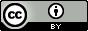 DOI: https://doi.org/10.22484/2318-5694.2024v12id0000Título: subtítulo (se houver) (letra minúscula, fonte Segoe UI 12, negrito, centralizado)Título: subtítulo (se houver) em inglês (letra minúscula, fonte Segoe UI, corpo 10, sem negrito, centralizado)Título: subtítulo (se houver) em espanhol (letra minúscula, fonte Segoe UI 10, sem negrito, centralizado)NÃO IDENTIFICAR AUTORIA NO ARTIGO Inserir no sistema Nome Completo; E-mail; País; URL do Lattes; URL do Orcid; Instituição e Resumo da biografia, com indicação da titulação. Autor - Instituição | Cidade | Estado | País. E-mail: email@email | Orcid: http://orcid Resumo: Redigido em parágrafo único, fonte Segoe UI, corpo 10, espaçamento antes 0 e depois 12; espaçamento entrelinhas simples. Deve apresentar os pontos relevantes do texto, objetivo, método e conclusão, fornecendo uma visão clara e rápida do conteúdo com extensão de 150 a 250 palavras, redigido na 3ª pessoa do singular, com verbo na voz ativa. Evitar o uso de fórmulas, abreviações, símbolos, não utilizar citações e referências.Palavras-chave: até 3; apresentadas em letras minúsculas; com exceção dos Nomes Próprios; Nomes Científicos; Siglas; separadas entre si por ponto e vírgula; finalizadas por ponto final.Abstract: Versão do resumo em inglês, seguindo orientações do resumo em português.Keywords: até 3; apresentadas em letras minúsculas; com exceção dos Nomes Próprios; Nomes Científicos; Siglas; separadas entre si por ponto e vírgula; finalizadas por ponto final.Resumen: Versão do resumo em espanhol, seguindo as orientações do resumo em português.Palavras claves: até 3; apresentadas em letras minúsculas; com exceção dos Nomes Próprios; Nomes Científicos; Siglas; separadas entre si por ponto e vírgula; finalizadas por ponto final.1 Introdução (subtítulo com espaçamento antes 0 e depois 12; espaçamento entrelinhas simples)A formatação deve seguir este modelo de padronização (template). Quando não estiver no template, seguindo as orientações de normalização, será devolvido na fase inicial da pré-avaliação.O arquivo deve ser submetido em Word, fonte Segoe UI, corpo 12, espaçamento antes e depois de 6; espaçamento entrelinhas simples; justificado, parágrafos com entrada de 1,25 cm. O artigo deve ter no mínimo 35 mil e, no máximo, 50 mil caracteres (com espaços). O resumo deve ter extensão de 150 a 250 palavras. A resenha, de livros publicados nos últimos dois anos, deve ter até 6.000 caracteres (com espaços).2 Sigla (subtítulo com espaçamento antes 24 e depois 12; espaçamento entrelinhas simples)As siglas devem ser indicadas entre parênteses, precedidas do nome completo, quando mencionadas pela primeira vez no texto. Posteriormente, no decorrer do texto, deve-se padronizar o uso, utilizando apenas a sigla.  Exemplo:A normalização do artigo deve seguir as normas de publicação da Associação Brasileira de Normas Técnicas (ABNT). A revista indica o e-book Normalização de Trabalhos Acadêmicos, elaborado a partir das normas da ABNT, como opção de orientação para a aplicação das normas.3 Citações (subtítulo com espaçamento antes 24 e depois 12; espaçamento entrelinhas simples)As citações diretas e indiretas devem ser inseridas no texto padronizada conforme normas ABNT NBR 10520, usar aspas duplas, sem itálico. Aspas simples são utilizadas para indicar citação no interior de outra citação. Optar por um dos exemplos e padronizar no texto todo: ► Citação diretaDe acordo com Barros (1991, p. 62), “Interpretar significa buscar o sentido mais explicativo dos resultados da pesquisa.”► Citação indiretaSegundo Lima (1990), a função pode dar a ideia de algo relacionado a atividade ou tarefa. Diferentes títulos, do mesmo autor, publicados no mesmo ano, serão identificados por uma letra após a data. Ex.: Na concepção de Almeida (2019a) vivemos em uma sociedade que possui racismo estrutural, sendo assim  “[...] as instituições são racistas porque a sociedade é racista”, afirma Almeida (2019b, p. 38). No caso de citar duas publicações de mesmo autor, a citação deve seguir o modelo: [...] conforme Dias Sobrinho (2009, 2015).► Citação com mais de 4 linhas: tem recuo de 4cm, fonte tamanho 10, justificada, espaçamento antes 12cm, depois 18cm; espaçamento entre linhas simples. Exemplos:Segundo Barros (1991, p. 22): Poder-se ia afirmar que dependendo dos recursos disponíveis pelo grupo para o atendimento das necessidades expressas e/ou sentidas, em maior ou menor grau em relação às estimulações do meio ambiente onde se insere a família, desenvolve-se mais facilmente um processo de restabelecimento da ordem social interna ou então se institui uma racionalização espontânea.IMPORTANTE: A revista optou por utilizar o sobrenome do autor no corpo do texto fora do parênteses, nos parênteses apenas o ano e página quando for citação direta.Confira, antes da submissão do artigo se todas as citações estão presentes na lista de referências. As citações devem ser feitas na língua do artigo. No caso de livros em outras línguas, o autor deve traduzir e indicar na referência (tradução nossa).Havendo a necessidade de listagem de itens, não utilizar sequência numérica,  identificar conforme o exemplo a seguir:a) liste aqui o primeiro item;b) liste aqui o segundo item;c) liste aqui o terceiro item. 4 Ilustrações (subtítulo com espaçamento antes 24 e depois 12; espaçamento entrelinhas simples)Toda ilustração (quadros, gráficos, mapas, desenhos, fotografias, plantas, fluxogramas, figuras, imagens, entre outros), deve ser inserida no formato JPG com resolução de 300 dpi, com largura mínima de 10cm (altura proporcional), citada e inserida o mais próximo do texto a que se refere, padronizar a escrita por extenso ou abreviada, entre parênteses.As ilustrações devem ser formatadas conforme a figura 1 a seguir. Figura 1 – Identificar figuras, quadros e tabelas na parte superior, pelo nome específico (tipo de ilustração), numeração sequencial de acordo com a ordem que aparece no texto, travessão e título, centralizada, fonte Segoe UI, corpo 12, espaço antes 18 e depois 6; entrelinhas simples, sem ponto final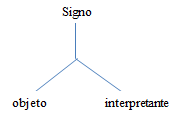 Fonte: Na parte inferior da ilustração, centralizada, fonte Segoe UI, corpo 10, espaço antes 12; depois 18; entrelinhas simples, indicar a referência, optar por citação direta: Autor (ano). Quando elaborada pelo próprio autor, informar “elaboração própria”; quando for adaptada informar “adaptado de” seguido da citação.Os quadros devem seguir o modelo abaixo (Quadro 1).  Quadro 1- Tipos de interação Fonte: Autor (Ano). Quando elaborada pelo próprio autor, informar “elaboração própria”; quando for adaptada informar “adaptado de” seguido da citação. 5 Notas de rodapé (subtítulo com espaçamento antes 24 e depois 12; espaçamento entrelinhas simples)Utilizar as notas de rodapé para abordar pontos que não devem ser incluídos no texto, como: comentários; esclarecimentos (notas explicativas) e traduções. Não devem ser usadas para indicar citação ou referência.  Sempre que for necessário utilizar notas de rodapé, a chamada às notas no texto é feita por números arábicos acima do texto (sobrescrito). A numeração deve ser única em todo o trabalho e em ordem crescente. 6 Considerações finais (subtítulo com espaçamento antes 24 e depois 12; espaçamento entrelinhas simples)As considerações finais tratam dos pontos mais relevantes do trabalho. Essa parte gira em torno da resposta que será dada pelo autor (com base no estudo realizado) sobre o problema abordado na pesquisa. Seguir as orientações de formatação indicada na introdução. Referências (subtítulo com espaçamento antes 30 e depois 12; espaçamento entrelinhas simples)Lista única para apresentar os documentos citados ao longo do trabalho, em ordem alfabética. Apresentar conforme as normas da ABNT NBR 6023. Utilizar fonte Segoe UI, espaço simples, corpo 12, alinhadas à esquerda, espaçamento antes/depois 12pt.ATENÇÃO PARA AS INFORMAÇÕES OBRIGATÓRIAS:- É obrigatório uso de ITÁLICO para as expressões estrangeiras, destacando: E-book; online; In (indica parte da obra); et al. (para indicação de mais de 4 autores (opcional); [S. l.] (indica sem local de publicação); [s. n.] (quando a editora não puder ser identificada);- Listar apenas autores citados no texto;- Indicar endereço eletrônico de publicações online (periódicos; artigos de periódicos, e-books, eventos...), com data de acesso, essa data não deve ultrapassar a data de submissão do artigo.Ver Exemplos:LIVRODUBOIS, A.; KULPA, L.; SOUZA, L. E. de. Gestão de custos e formação de preços: conceitos, modelos e instrumentos: abordagem do capital de giro e da margem de competitividade. São Paulo: Atlas, 2019.Quatro ou mais autores: Indicar apenas o primeiro autor, e acrescentar a expressão et al. (no decorrer do texto padronizar o uso da expressão et al.). BROWN, S. et al. Administração da produção e operações: um enfoque estratégico na manufatura e nos serviços. Rio de Janeiro: Elsevier, 2006.Autoria desconhecida: obra sem indicação de autoria, a entrada é feita pelo próprio título destacado por letras maiúsculas na primeira palavra. Exemplo: BRITISH pharmacopoeia 2010. London: The Stationery Office, 2010. 4 v. DICIONÁRIO Barsa de sinônimos e antônimos. São Paulo: Barsa Planeta, 2010. DICIONÁRIO de especialidades farmacêuticas: DEF 2010/11. Rio de Janeiro: Publicações Científicas, 2010.Livro de acesso em meio eletrônico Exemplo: PIRES, A. de A. Fundamentos matemáticos para computação: lógica e álgebra. Sorocaba: Eduniso, 2017. E-book. Disponível em: http://uniso.br/eduniso/doc/pdf/fundamentos-matematicos.pdf. Acesso em: 01 fev. 2024. Acesso restrito (e-books disponíveis em bases de dados assinadas) Exemplos: GARTNER, L. P. Atlas colorido de histologia. 7. ed. Rio de Janeiro: Guanabara Koogan, 2018. E-book. Parte de livro (Capítulo, Volume Etc.)  BUTLER, M. Modificações pós-tradução em proteínas recombinantes. In: MORAES, A. M.; AUGUSTO, E. F. P; CASTILHO, L. R. Tecnologia do cultivo de células animais: de biofármacos a terapia gênica. São Paulo: Roca, 2007. p. 122-137. GOERGEN, P. Formação integral do ser humano: apontamentos sobre estética e educação. In: ROMAGUERA, A. R. T.; PIMENTA, M. A. de A. (org.). Univer-Cidade em encontros: educação, cultura e arte. Sorocaba: Eduniso, 2017. p. 218-242. Ebook. Disponível em: http://uniso.br/eduniso/doc/pdf/univer-cidades.pdf. Acesso em: 3 set. 2019. DISSERTAÇÃO OU TESEHADDAD, A. M. Alcances e limites comunicativos e cognitivos do infográfico: estudo com o jornal Folha de S.Paulo. 2019. Dissertação (Mestrado em Comunicação e Cultura) - Universidade de Sorocaba, Sorocaba, 2019. Disponível em: http://comunicacaoecultura.uniso.br/producao-discente/2019/pdf/aparecida-haddad.pdf. Acesso em: 01 fev. 2024.PUBLICAÇÃO PERIÓDICA: REVISTA, JORNAL  BARBOSA, R. L. L.; BOLDARINE, R. F. Dez anos de avaliação institucional (2006- 2016). Avaliação: Revista da Avaliação da Educação Superior, Campinas; Sorocaba, v. 23, n. 3, p. 611-627, mar. 2018. Disponível em: http://periodicos.uniso.br/ojs/index.php/avaliacao/article/view/3498. Acesso em: 01 fev. 2024.PONTIN, V. M. R. Uma aprendizagem lenta da vida. Quaestio: Revista de Estudos em Educação, v. 20, n. 3, p. 721-737, 19 dez. 2018. Disponível em: http://periodicos.uniso.br/ojs/index.php/quaestio/article/view/3235. Acesso em: 01 fev. 2024. TRÍADE: comunicação, cultura e mídia. Sorocaba: Uniso, 2013-. Disponível em: https://periodicos.uniso.br/triade. Acesso em: 01 fev. 2024.RODRIGUES, A. Pelos lados e para o alto, SP cresce 60% em área construída em 25 anos. Folha de S.Paulo, São Paulo, ano 99, n. 33.025, 3 set. 2019. Disponível em: https://www1.folha.uol.com.br/cotidiano/2019/09/pelos-lados-e-para-o-alto-sp-cresce-60-em-area-construida-25-anos.shtml. Acesso em: 01 fev. 2024. Contribuição dos(as) autores(as) (especificar a contribuição de cada autor)Autor(a) 1 – Coordenadora do projeto, participação ativa na análise dos dados e revisão da escrita final.Autor(a) 2 – Coleta de dados, análise dos dados e escrita do texto.Características interativasInteração face a faceInteração mediadaInteração quase mediadaEspaço-tempoContexto de copresença; sistema referencial espaço-temporal comumSeparação dos contextos; disponibilidade estendida no tempo e no espaçoSeparação dos contextos; disponibilidade estendida no tempo e no espaçoPossibilidade de deixas simbólicasMultiplicidade de deixas simbólicasLimitação das possibilidades de deixas simbólicasLimitação das possibilidades de deixas simbólicasOrientação da atividadeOrientada para outros específicosOrientada para outros específicosOrientada para um número indefinido de receptores potenciaisDialógica/monológicaDialógicaDialógicaMonológica